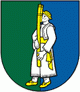 MESTO HRIŇOVÁ, Partizánska 1612, 962 05  HriňováÚsek sociálnych vecíVYJADRENIE LEKÁRA O ZDRAVOTNOM STAVE ŽIADATEĽA k poskytnutiu sociálnej služby – jedáleň (rozvoz obedov)Meno a priezvisko: ............................................................................................................................Dátum narodenia: ..................................................	Rodné číslo: ..............................................Trvalý pobyt: .................................................................................................. 	PSČ: ......................Objektívny nález (status praesens generalis, v prípade orgánového postihnutia i status praesens lacalis):.........................................................................................................................................................................................................................................................................................................................................................................................................................................................................................................Diagnóza (v slovenskom jazyku):hlavná: ..............................................................................................................................................ostatné choroby alebo chorobné stavy: .................................................................................................................................................................................................................................................................................................................................................................................................................................Je schopný chôdze bez cudzej pomoci	   áno	   nieJe schopný pohybu po rovine	   áno	   nieJe schopný chôdze po schodoch	   áno	   nieVyjadrenie lekára:Žiadateľ:	  je	   nie je	vzhľadom na nepriaznivý zdravotný stav odkázaný na poskytovanie sociálnej služby – rozvoz obedov..Poskytovanie prepravnej služby: 	   odporúčam	   neodporúčam.Dňa ….............................	….................................….......................................	pečiatka a podpis lekára